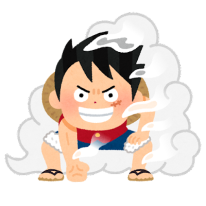 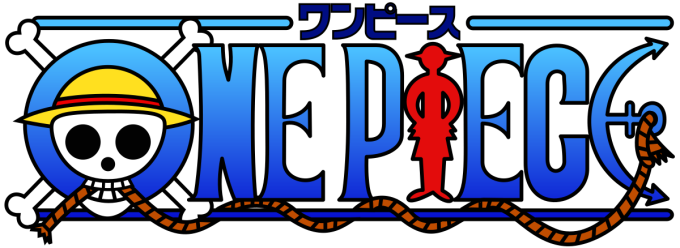 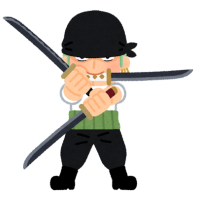 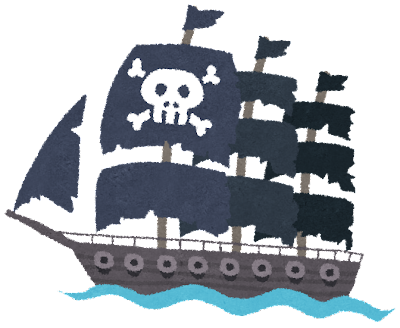 -----------------------------------------------------------------------------------------------------------------------------------------------------Do you know how…A) …Eri…B) …Kota…C) …Tina…D) …Hajin…E) …Nick…1) … broke the window?2) … twisted their wrist?3) … found the article?4) … reused plastic bags?5) … won the game?Yes, I do know.Yes, I do know.Yes, I do know.No, I don’t know.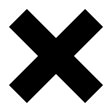 No, I don’t know.No, I don’t know.Do you know how…A) …Eri…B) …Kota…C) …Tina…D) …Hajin…E) …Nick…1) … broke the window?2) … twisted their wrist?3) … found the article?4) … reused plastic bags?5) … won the game?